	 Attendee Terms & Conditions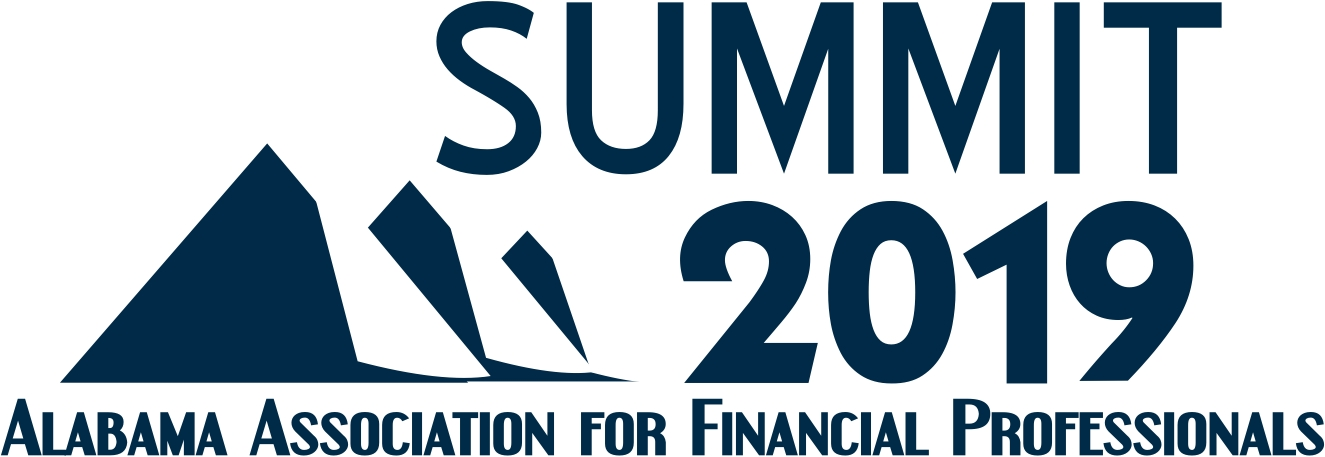 By receiving a registration to attend the annual Alabama Association for Financial Professionals (“AAFP”) Summit, the holder of the registration (the “Attendee”) automatically agrees to the terms and conditions set forth below (the “Terms and Conditions”). These Terms and Conditions apply to each attendee registered for the Summit. Any member, visitor, student, faculty or speaker who is present at the Summit is considered an attendee. Photography & Filming. Photographs, audio, and video will be captured during the Summit. Attendee hereby grants the AAFP and Samford University permission to:(a)	Record their likeness and voice on a video, audio, photographic, digital, electronic or any other medium.(b)	Use their name in connection with these recordings.(c)	Use, reproduce, exhibit or distribute in any medium (e.g. print publications, video tapes, CD-ROM, Internet/WWW) these recordings for any purpose that the AAFP and/or Samford University, and those acting pursuant to its authority, deem appropriate, including promotional or advertising efforts.Attendee waives his/her right to inspect or approve the media, including written copy that may be created and appear in connection therewith. Attendee agrees that AAFP and Samford University own the copyright in these media and attendee waives any claims based on usage of the media or the works derived therefrom.  Attendee releases the AAFP and Samford University and those acting pursuant to its authority from liability for any violation of any personal or proprietary right attendee may have in connection with such use.  Attendee understands that all such recordings, in whatever medium, shall remain the property of the AAFP and Samford University.  Payment.  All payments must be received in full prior to participating in the AAFP Summit. On-site registration will incur a $10 convenience fee.Refund Policy for Summit Registrations. All Summit registration sales are final and nonrefundable. A registration may not be transferred to another individual. For more information about registration transfers, please email president@alabamaafp.org.CPE / CTP / CCM / FP&A Credits. Attendee should retain your AAFP Summit agenda, highlighting the sessions you attended, in the event you're audited. A confirmation of AAFP Summit registration is not sufficient proof of sessions attended according to guidelines set forth by the national Association for Financial Professionals (“AFP”).  CTPs/CCMs/FP&As are responsible for reporting credits directly to AFP at the end of the recertification cycle.  CPEs are responsible for reporting credits directly to the Alabama State Board of Public Accountancy. The AAFP is not responsible for reporting your attendance. CPEs, CTPs, CCMs and FP&As must retain documentation of their attendance for a period of two years after the end of their cycle in the event of an audit.Indemnity + non-liability. Attendee agrees that AAFP, its associates, employees, successors, licensees, and assigns, together with all AAFP Summit  event locations, and their officers, employees, and agents (hereafter individually and collectively referred to for purposes of this Indemnity + non-liability section as "AAFP") shall not be liable for any loss or damage of any kind arising from acts or omissions of the Attendee. Attendee further agrees to indemnify and hold AAFP harmless from any and all costs, expenses (including attorneys' fees), and damages arising out of personal injury, death, or property damage resulting from Attendee's actions, conduct, or use of the Summit event location.